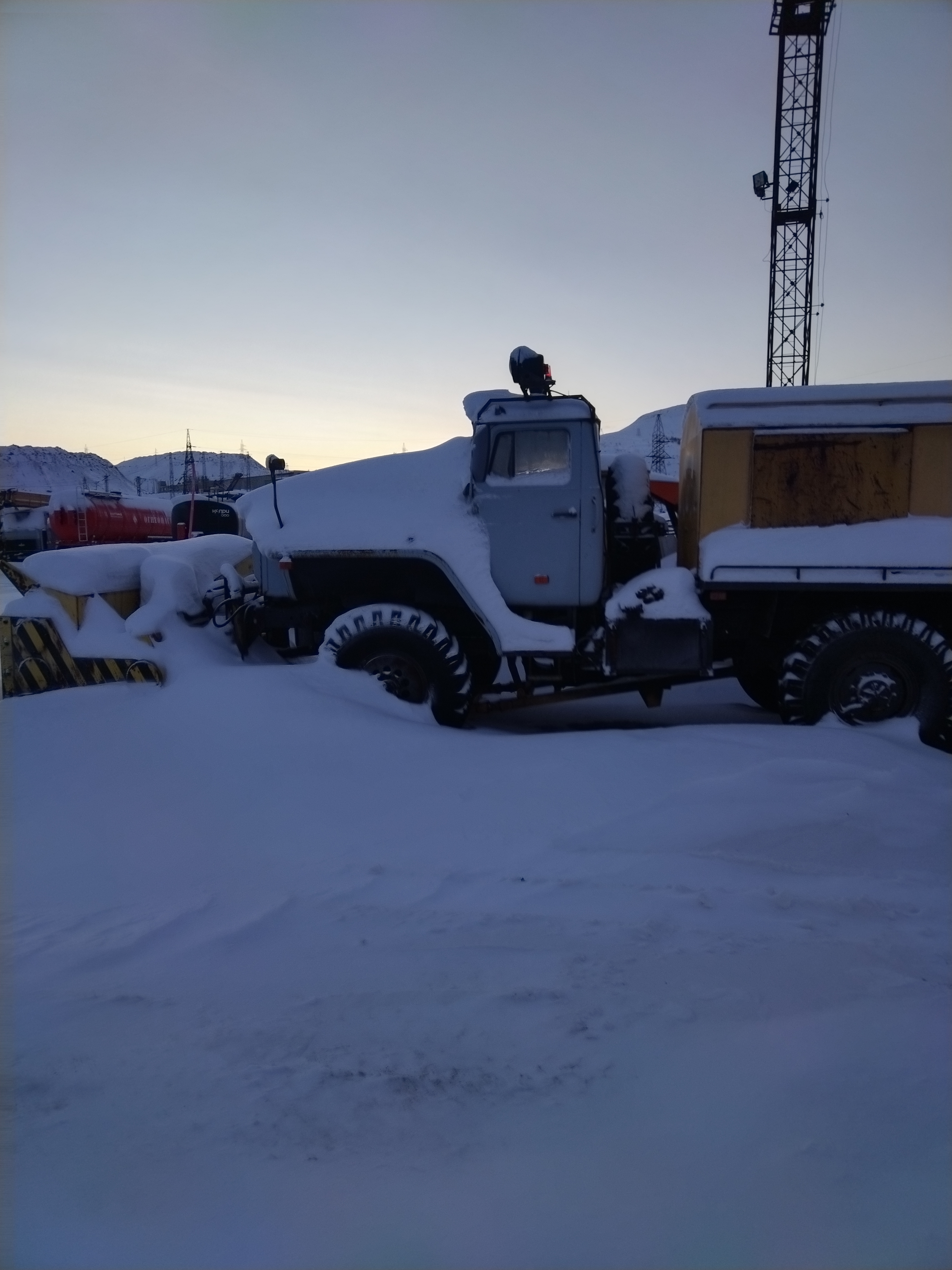 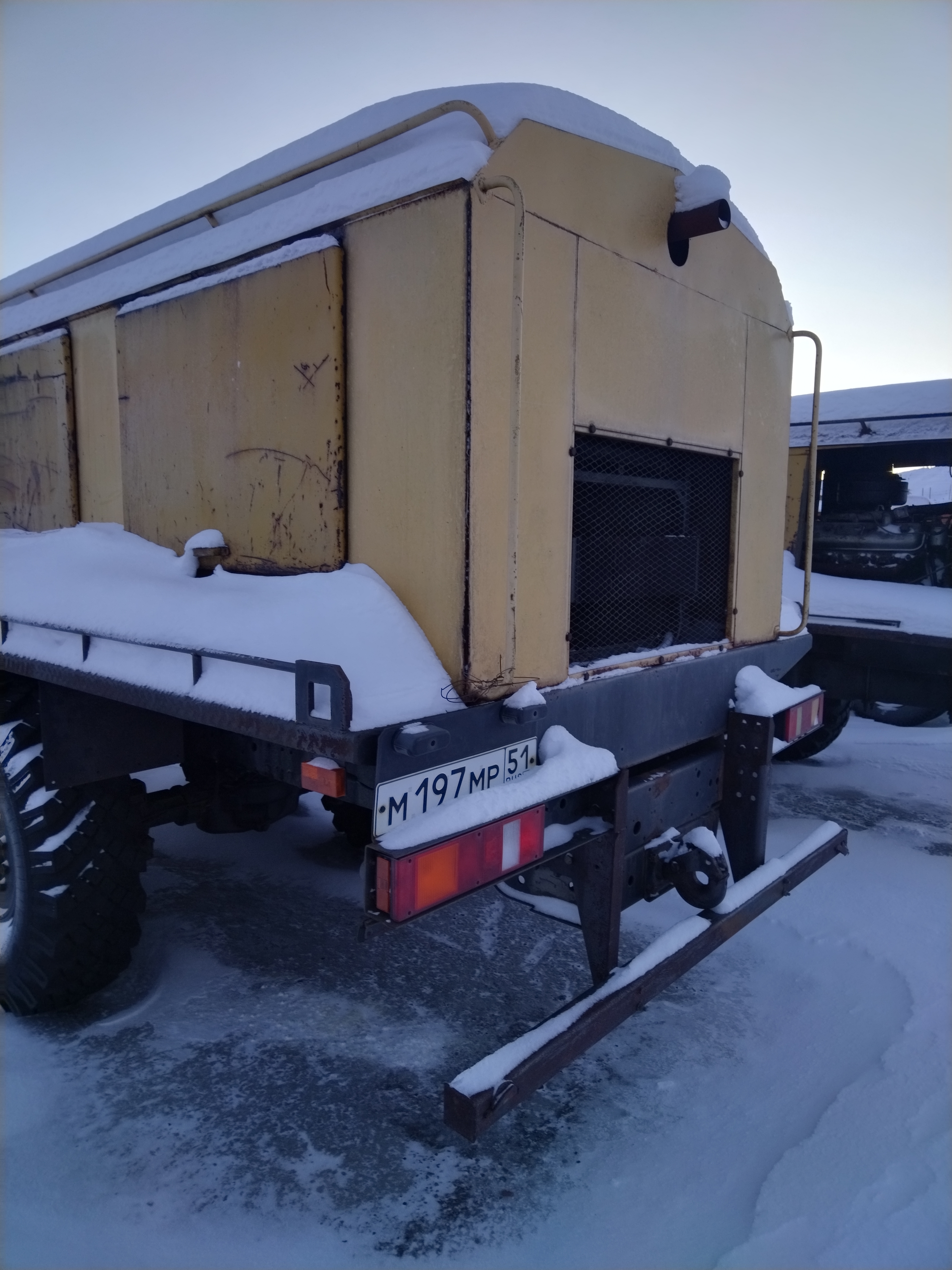 Гос.№ М 197 МР 51Наименование оборудования:                             Снегоочиститель шнеко-роторныйМодель/марка:                                                   СШР-1 на базе Урал-4320Инвентарный номер:                                          837130Дата ввода в эксплуатацию (историческая)         2012 г.Год выпуска:                                                      2012 г.Завод изготовитель:                                           "Уральский Завод Спецтехники"Технические характеристики:                             Мощность ДВС кВт (л.с) 230 (310)Трансмиссия:                                                     МКП